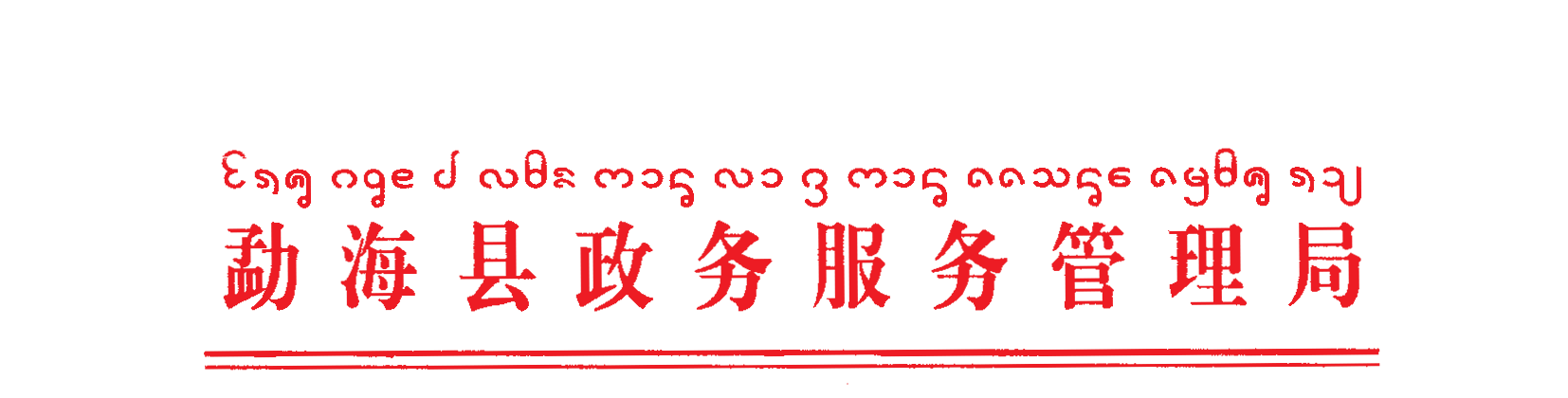 勐海县政务服务管理局政府信息公开目录勐海县政务服务管理局信息公开目录可分为:领导分工、机构职能、政府文件、政策解读、法律法规、预算决算报告、发展规划、公共资源交易。一、领导分工：介绍局领导分管工作。二、机构职能：介绍单位内设机构和工作职责。三、政府文件：涉及我局工作职责的符合信息公开条例的上级部门印发的公文。四、政策解读：发布关于涉及我局工作职责的文件的解读。五、法律法规：介绍信息公开相关的法律、法规、行政规章和条例，涉及单位工作职责的法律法规等。六、预算决算报告：发布单位年度预算和决算报告。七、发展规划：介绍单位工作规划及上级部门关于政务服务工作的发展规划和要求。八、公共资源交易：发布勐海县公共资源交易工作中关于工程建设项目招投标、政府采购、药品采购、国有土地出让和矿产权出让、罚没物资处置招投标信息。                    勐海县政务服务管理局                        2023年5月30日